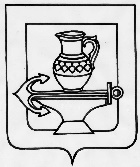 Администрация сельского поселения Ленинский сельсоветЛипецкого муниципального района Липецкой областиПОСТАНОВЛЕНИЕ24.07.2018 г.                                                                                                                                         № 192                 О внесении изменений в муниципальную программу «Формирование комфортной среды на территории сельского поселения Ленинский сельсовет Липецкого муниципального района Липецкой области на 2018-2022 годы», утвержденную постановлением администрации сельского поселения Ленинский сельсовет Липецкого муниципального района Липецкой области № 325 от 03.11.2017 г. с изменениями принятыми постановлениями администрации сельского поселения Ленинский сельсовет Липецкого муниципального района Липецкой области № 336 от 22.11.2017 г. и № 170 от 21.06.2018 г.      В связи с разработкой визуализированного перечня образцов элементов благоустройства, предлагаемых к размещению на дворовой территории, руководствуясь Уставом сельского поселения Ленинский сельсовет Липецкого муниципального района Липецкой области, администрация сельского поселения Ленинский сельсоветПОСТАНОВЛЯЕТ:1.Внести изменения в муниципальную программу «Формирование комфортной среды на территории сельского поселения Ленинский сельсовет Липецкого муниципального района Липецкой области на 2018-2022 годы», утвержденную постановлением администрации сельского поселения Ленинский сельсовет Липецкого муниципального района Липецкой области № 325 от 03.11.2017 г., с изменениями принятыми постановлениями администрации сельского поселения Ленинский сельсовет № 336 от 22.11.2017 г. и № 170 от 21.06.2018 г.2.Настоящее постановление вступает в силу со дня его официального обнародования.Глава  администрации  сельскогопоселения Ленинский   сельсовет                                                                          О.В. Коротеев                                                                         Приложение                                                                            к постановлению администрации                                                                            сельского поселения Ленинский сельсовет Липецкого муниципального района Липецкой области                                                                              №192 от 24.07.2018 г.  Изменения в муниципальную программу «Формирование комфортной среды на территории сельского поселения Ленинский сельсовет Липецкого муниципального района Липецкой области  на 2018-2022 годы»п 1 часть 1  муниципальной программы изложить в новой редакции:I. Характеристика текущего состояния сферы благоустройства в сельском поселенииХарактеристика благоустройства дворовых территорий.   На территории сельского поселения Ленинский сельсовет расположены 10 многоквартирных жилых домов.    Благоустройство дворов жилищного фонда на сегодняшний день в целом частично не отвечает нормативным требованиям.   В ряде дворов отсутствует необходимый набор малых форм и обустроенных площадок. Отсутствуют специально обустроенные стоянки и площадки для автомобилей, что приводит к их хаотичной парковке.   Надлежащее состояние придомовых территорий является важным фактором при формировании благоприятной экологической и эстетической городской среды.   Проблемы восстановления и ремонта асфальтового покрытия дворов, освещения дворовых территорий, ремонта (устройства) дождевой канализации либо вертикальной планировки на сегодня весьма актуальны и не решены в полном объеме в связи с недостаточным финансированием отрасли.    В настоящее время очевидно, что решение стоящих задач требует комплексного, системного подхода, тем более в условиях реформирования бюджетного процесса, предусматривающего смещение акцентов с управления расходами на управление результатами и переход преимущественно к программно-целевым методам бюджетного планирования.   В связи с этим возникает необходимость комплексного программно-целевого подхода в решении проблем благоустройства населенных пунктов, конкретизации мероприятий, планированию первоочередных и перспективных работ для обеспечения комфортных условий для деятельности и отдыха жителей поселения.   Реализация Программы позволит создать благоприятные условия среды обитания, повысить комфортность проживания населения, увеличить площадь озеленения  территорий, обеспечить более эффективную эксплуатацию жилых домов, улучшить условия для отдыха и занятий спортом, обеспечить физическую, пространственную и информационную доступность зданий, сооружений, дворовых  территорий для инвалидов и других маломобильных групп населения.   Необходимо выполнить ряд мероприятий по приведению дворовых территорий многоквартирных домов и проездов к ним в надлежащее состояние.   Правила предоставления и распределения субсидий из федерального бюджета бюджетам субъектов Российской Федерации на поддержку государственных программ субъектов Российской Федерации и муниципальных программ формирования современной городской среды, утверждённых постановление Правительства Российской Федерации от 10.02.2017 №169 предусматривают:1) минимальный перечень видов работ по благоустройству дворовых территорий (ремонт дворовых проездов, обеспечение освещения дворовых территорий, установка скамеек, урн), визуализированный перечень объектов благоустройства указан в таблице 6;2) перечень дополнительных видов работ по благоустройству дворовых территорий многоквартирных домов (оборудование детских и (или) спортивных площадок, автомобильных парковок, озеленение территорий, иные виды работ;3) Условия о форме участия (финансовом и (или) трудовом) собственников помещений в многоквартирных домах, собственников иных зданий и сооружений, расположенных в границах дворовой территории, подлежащей благоустройству (далее - заинтересованные лица), в реализации мероприятий по благоустройству дворовой территории в рамках минимального перечня работ по благоустройству - названное участие действующими нормативными правовыми актами Липецкой области не предусмотрено.	4) Условия о форме участия (финансовом и (или) трудовом) собственников помещений в многоквартирных домах, собственников иных зданий и сооружений, расположенных в границах дворовой территории, подлежащей благоустройству (далее - заинтересованные лица), в реализации мероприятий по благоустройству дворовой территории в рамках дополнительного перечня работ по благоустройству - доля финансового участия должна составлять не менее 3 % от стоимости дополнительных видов работ по благоустройству дворовой территории.5) Нормативная стоимость (единичные расценки) работ по благоустройству дворовых территорий, входящих в минимальный и дополнительный перечни таких работ:6) Порядок аккумулирования и расходования средств заинтересованных лиц:- средства заинтересованных лиц, направляемые на выполнение дополнительного перечней работ по благоустройству дворовых территорий, будут аккумулироваться на счете управляющей компании; - отчеты о поступлении и расходовании средств будут ежемесячно публиковаться на официальном сайте администрации сельского поселения Ленинский  сельсовет в информационно-телекоммуникационной сети «Интернет» по адресу: admlenin.ru, и направляться в адрес общественной комиссии по обеспечению реализации муниципальной программы «Формирование комфортной среды на территории сельского поселения Ленинский сельсовет Липецкого муниципального района Липецкой области» на 2018-2022  годы» (далее - Комиссия).    7) Адресный перечень дворовых территорий, подлежащих благоустройству: 8) Порядок разработки, обсуждения с заинтересованными лицами и утверждения дизайн -проектов благоустройства дворовых территорий, включенных в муниципальную программу на 2018-2022 год:    - при подаче предложений заинтересованных лиц о включении дворовой территории в муниципальную программу «Формирование комфортной среды на территории сельского поселения Ленинский  сельсовет Липецкого муниципального района Липецкой области на 2018-2022  годы»  предусмотрено предоставление дизайн - проекта  (в произвольной форме);   - дизайн-проект, а также его текстовое и визуальное описание, перечень элементов благоустройства, предлагаемых к размещению на соответствующей дворовой территории будут рассматриваться и утверждаться Комиссией;   - в заседании Комиссии при обсуждении дизайна – проекта дворовой территории конкретного многоквартирного дома для участия в работе Комиссии будут приглашены представители заинтересованных лиц, уполномоченных решением общего собрания собственников помещений в данном многоквартирном доме на представление предложений, согласование дизайн – проекта благоустройства дворовой территории, а также на участие в контроле за выполнением работ по благоустройству дворовой территории и их приемке.9) Доступность  зданий, сооружений, дворовых территорий: мероприятия по благоустройству дворовых территорий  будут  производится с учетом необходимости обеспечения физической, пространственной и информационной доступности зданий, сооружений, дворовых территорий для инвалидов и других маломобильных групп населения.В приложение 1 к муниципальной программе «Формирование комфортной среды на территории сельского поселения Ленинский сельсовет Липецкого муниципального района Липецкой области на 2018-2022 годы» добавить таблицу 6: Таблица 6 Визуализированный перечень образцов элементов благоустройства, прилагаемых к размещению на дворовой территории в соответствии с минимальным перечнем работ по благоустройству муниципальной программы «Формирование комфортной среды на территории сельского поселения Ленинский сельсовет Липецкого муниципального района Липецкой области на 2018-2022 годы» № п/пНаименованиеЕд. измеренияСтоимость№ п/пАдрес дворовой территории, подлежащей благоустройствуВиды работ1.Октябрьская, 77 ремонт дворовых проездов, обеспечение освещения дворовых территорий, установка скамеек, урн, озеленение;2.Октябрьская, 79ремонт дворовых проездов, обеспечение освещения дворовых территорий, установка скамеек, урн, озеленение;3.Октябрьская, 81ремонт дворовых проездов, обеспечение освещения дворовых территорий, установка скамеек, урн, озеленение;4.Октябрьская, 83ремонт дворовых проездов, обеспечение освещения дворовых территорий, установка скамеек, урн, озеленение;5.Октябрьская, 85ремонт дворовых проездов, обеспечение освещения дворовых территорий, установка скамеек, урн, озеленение;6.Октябрьская, 87ремонт дворовых проездов, обеспечение освещения дворовых территорий, установка скамеек, урн, озеленение;7.Октябрьская, 89ремонт дворовых проездов, обеспечение освещения дворовых территорий, установка скамеек, урн, озеленение;8.Октябрьская, 91ремонт дворовых проездов, обеспечение освещения дворовых территорий, установка скамеек, урн, озеленение;9.Пушкина, 77ремонт дворовых проездов, обеспечение освещения дворовых территорий, установка скамеек, урн, озеленение;10.Пушкина, 79ремонт дворовых проездов, обеспечение освещения дворовых территорий, установка скамеек, урн, озеленение;№ п/пНаименование элемента благоустройстваВизуализированное изображение1Скамья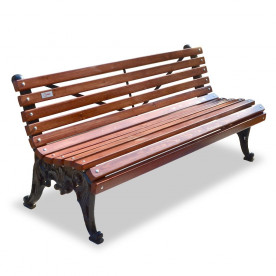 2Урна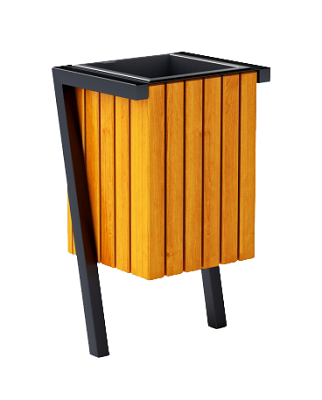 3Фонарь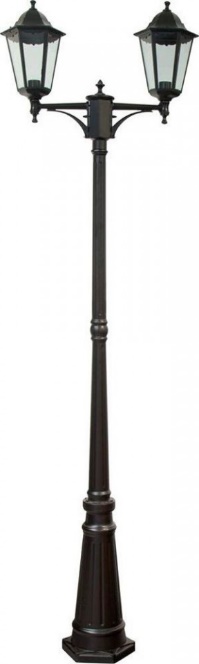 